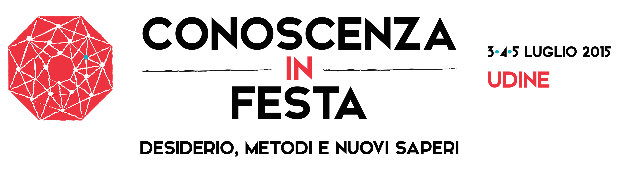 RINGRAZIAMENTIAnci giovani FvgComune di SpilimbergoRizzani De EccherPRODUZIONE / CO-PROGETTAZIONEPRODUZIONE / CO-PROGETTAZIONEUniversità degli Studi di Udine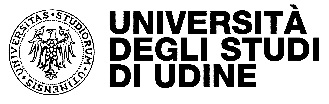 PROMOTORIPROMOTORIConferenza dei Rettori delle Università Italiane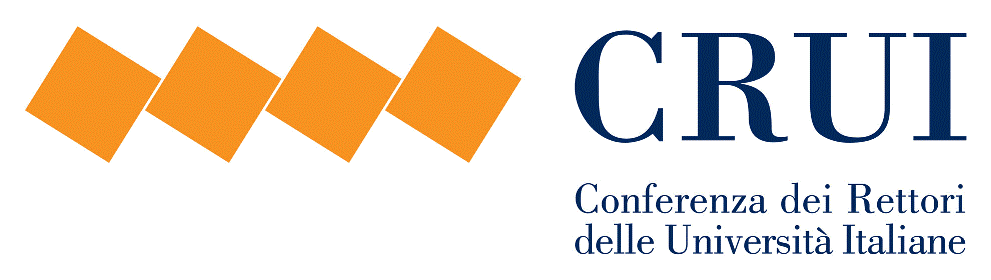 CO-PROGETTAZIONE / DIREZIONE ARTISTICA CO-PROGETTAZIONE / DIREZIONE ARTISTICA Zeranta Edutainment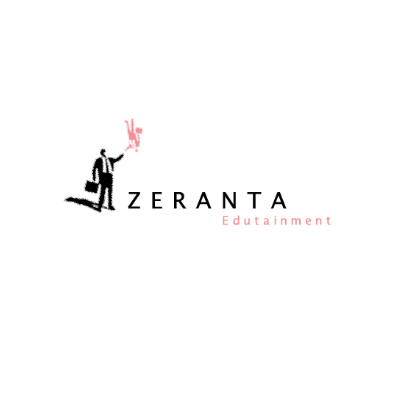 MAIN PARTNERMAIN PARTNERFondazione Crup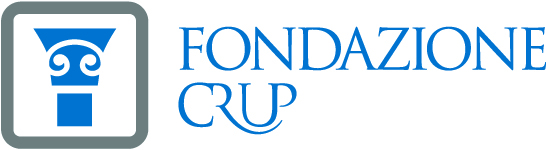 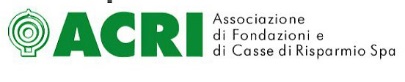 Associazione di Fondazioni e Casse di Risparmio SpAPATROCINIOPATROCINIOMinistero dell’Istruzione, dell’Università e della Ricerca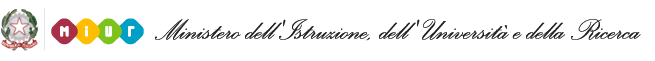 Regione Autonoma Friuli Venezia Giulia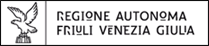 Provincia di Udine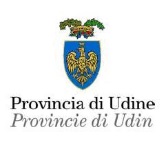 Comune di Udine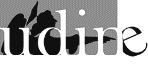 Camera di Commercio di Udine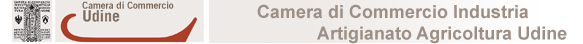 MAIN SUPPORTERMAIN SUPPORTERDanieli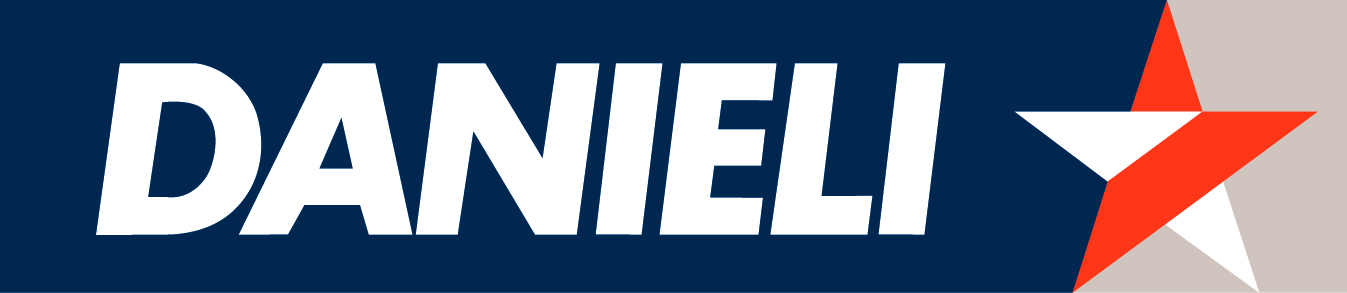 Intesa Sanpaolo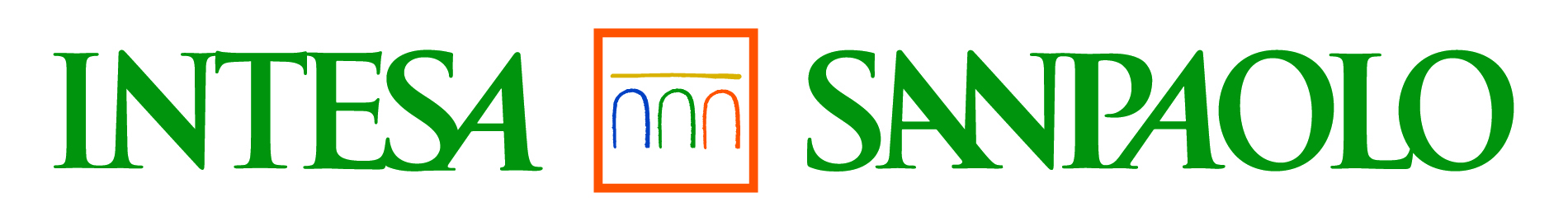 Cassa di Risparmio del Friuli Venezia Giulia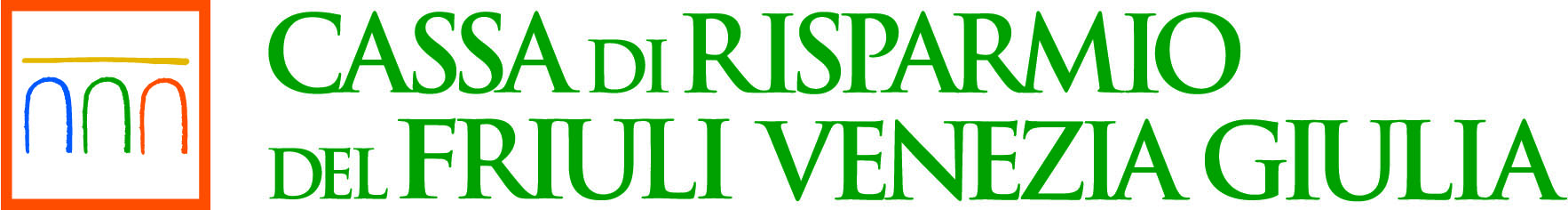 SUPPORTERSUPPORTERFincantieri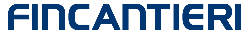 Confindustria Udine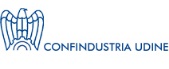 Festival della Complessità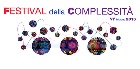 Wärtsilä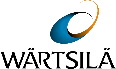 TECHNICAL SUPPORTERTECHNICAL SUPPORTERIlcam SpA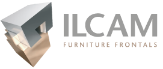 Eurotech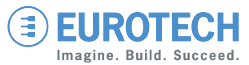 Lago SpA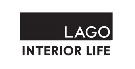 Glp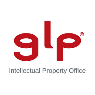 Nonino Distillatori SpA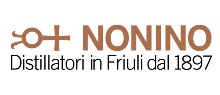 Ferrovie Udine Cividale – Micotra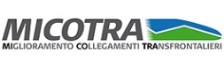 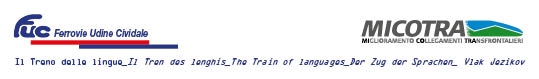 Saf Autoservizi Fvg SpA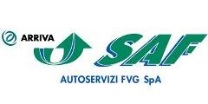 Odòs libreria turistica editrice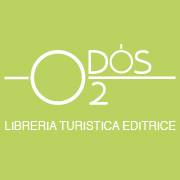 Azalea Promotion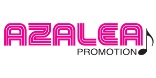 Homepage Festival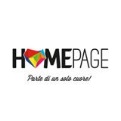 